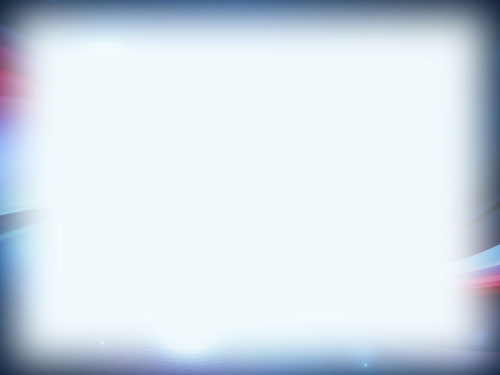 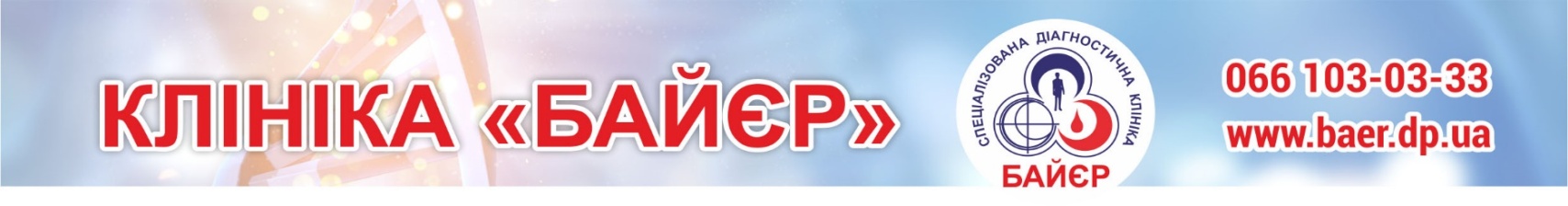 Товариство з обмеженою відповідальністю  «СВлаб», Ліцензія МОЗ Украини №4884/Л-П від 10.12.2020р., ЄДРПОУ 39727792ПРАЙС - ЛИСТ                                                                        Для проведення діагностичних досліджень                                      «01»  травень  2024р.Найменування послугЦІНА (грн)УЗД ОЧП ( печінка, жовчний міхур, підшлункова залоза, селезінка )350-00УЗД печінки150-00УЗД селезінки150-00УЗД жовчного міхура150-00УЗД підшлункової залози150-00УЗД периферійних лімфатичних вузлів250-00УЗД нирок, сечового міхура і передміхурових залоз350-00УЗД нирок 170-00УЗД нирки + наднирники 250-00УЗД малого тазу трансвагінально320-00УЗД малого тазу трансабдомінально	300-00УЗД вагітних до 12 тижнів350-00УЗД м′яких тканин 1 кінцівка250-00УЗД сечового міхура з визначенням залишкової сечі150-00УЗД  сечового міхура130-00УЗД передміхурової залози150-00УЗД щитовидної залози з кольоровим доплерівським картуванням300-00УЗД молочних залоз300-00Доплерографія МАГ400-00Доплерографія судин н/к вени250-00Доплерогравія судин н/к артерії250-00УЗД орг. мошонки з доплером судин320-00УЗД легень 400-00УЗД плевральних порожнин200-00УЗД СЕРЦЯ500-00УЗД Наднирників150-00